На развитие корней и доступ к растению питательных веществ непосредственное влияние оказывает степень кислотности и щелочности почвы. От показателей кислотности также зависит проникновение в ткани растений тяжелых металлов из почвы. На базе «Точка роста» МБОУ Здоровецкая СОШ ученики 8 класса определяли среду почвы как с прилегающего участка, так и со своих приусадебных участков. Целью этой работы было обучить учащихся практике элементарного анализа, научить их делать практические выводы из проведенного анализа. 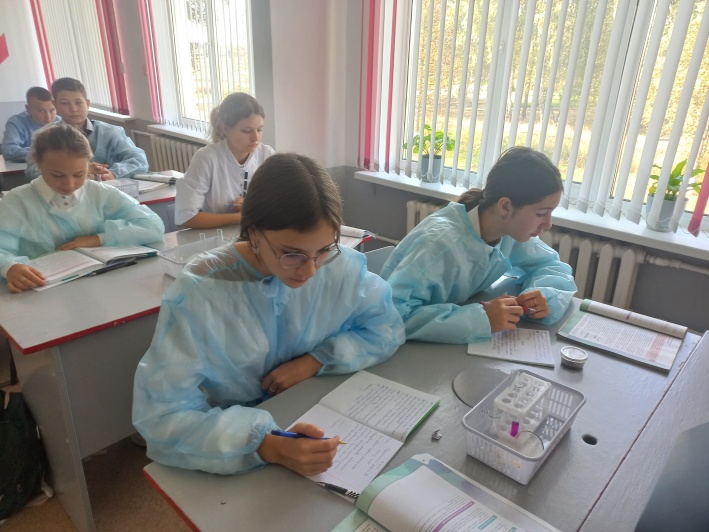 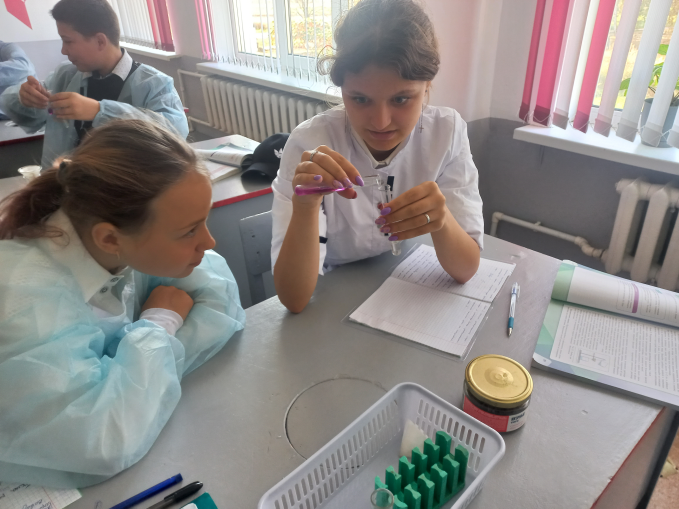 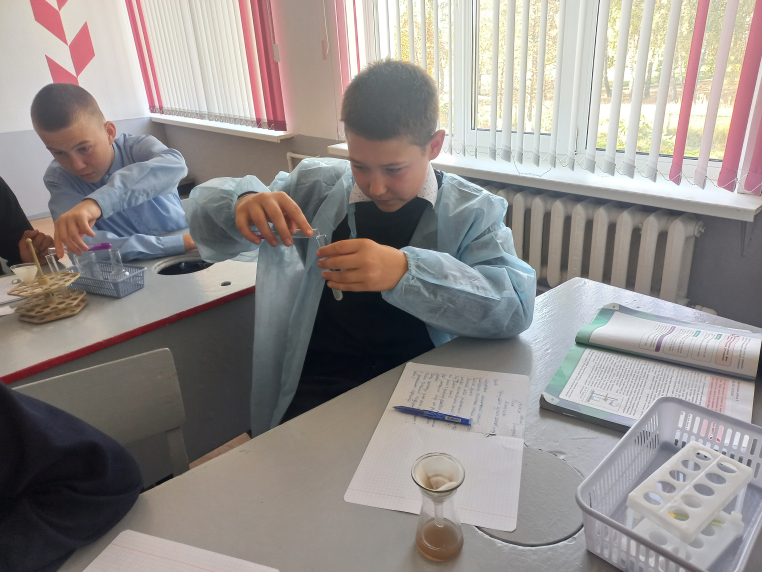 